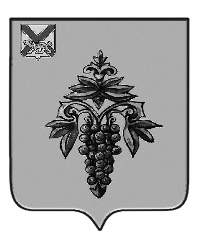 ДУМА ЧУГУЕВСКОГО МУНИЦИПАЛЬНОГО ОКРУГА Р  Е  Ш  Е  Н  И  ЕПринято Думой Чугуевского муниципального округа«30» июля 2021 годаСтатья 1. Внести в решение Думы Чугуевского муниципального округа от 01 марта 2021 года № 157 – НПА «Положение о порядке передачи в аренду муниципального имущества, являющегося собственностью Чугуевского муниципального округа» (далее -  Положение) следующие изменения:1) пункт 1.5 статьи 1 Положения изложить в новой редакции: «1.5. Арендатором имущества муниципальной казны может быть любое юридическое лицо независимо от организационно-правовой формы, формы собственности, места нахождения, а также места происхождения капитала или любое физическое лицо, в том числе индивидуальный предприниматель.»;2) подпункты 1.5.1, 1.5.2, 1.5.3 исключить;3) пункт 1.5 статьи 1 Положения после слов «являющегося собственностью Чугуевского муниципального округа» дополнить словами «в отношении имущества казны»;4) в подпункте 2.3.3 пункта 2.3 статьи 2 Положения слова «документов указанных в пункте 2.1» заменить словами «документов, предусмотренных пунктами 2.1, 2.1.2»;5) в пункте 3.3 статьи 3 Положения слова «владения и (или) пользования» исключить;6) в пункте 3.6 статьи 3 Положения:- после слов «сети Интернет» дополнить словами «для размещения информации о проведении торгов, определенном Правительством Российской Федерации»;- слова «и в районной газете «Наше время»» исключить;- дополнить вторым предложением следующего содержания: «Информационное сообщение о проведении торгов также может быть опубликовано в районной газете «Наше время», а также размещено на официальном сайте Чугуевского муниципального округа, в соответствии с разделами V, VI Правил проведения конкурсов или аукционов на право заключения договоров аренды, договоров безвозмездного пользования, договоров доверительного управления имуществом, иных договоров, предусматривающих переход прав в отношении государственного или муниципального имущества.»7) в пункте 4.2 статьи 4 Положения слова «в пункте 1» заменить словами «предусмотренными пунктами 2.1, 2.1.2»;8) абзац первый пункта 8.1 статьи 8 Положения после слов «подлежит государственной регистрации» дополнить словами «, если иное не установлено законом и считается заключенным с момента такой регистрации».Статья 2.Настоящее решение вступает в силу со дня его официального опубликования.Глава Чугуевскогомуниципального округа      						           Р.Ю. Деменев  «03» августа 2021г.№ 246 – НПА О внесении изменений в решениеДумы Чугуевского муниципального округаот 01 марта 2021 года № 157 – НПА  «Положение о порядке передачи в аренду муниципального имущества, являющегося собственностью Чугуевского муниципального округа»